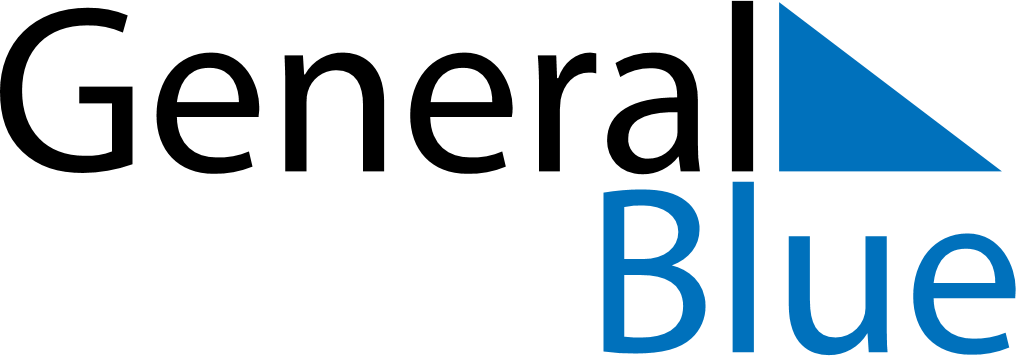 December 2023December 2023December 2023ArmeniaArmeniaMondayTuesdayWednesdayThursdayFridaySaturdaySunday12345678910Earthquake Remembrance Day111213141516171819202122232425262728293031New Year’s Eve